ПрофессионализмыТип пособия: методическая разработка занятия по учебной дисциплине                          ОДБ.01 Раздел  1 Русский языкАвтор: Ковалева Елена Викторовна,              преподаватель высшей категории  учебной  дисциплины ОУД  01             Русский язык и литератураМетодическая разработка помогает  студентам  понять сущность и социальную значимость будущей профессии, проявлять к ней устойчивый интерес.Данная методическая разработка предназначена для преподавателей учебной дисциплины  ОУД 01 Русский язык и литература профессиональных образовательных учреждений. КГА ПОУ ГАСКК МЦКг. Комсомольск-на-Амуреул. Культурная, в3(4217) 26 50 54Пояснительная запискаДанное занятие  создает условия для формирования   языковых компетенций  студентов в процессе продуктивной творческой деятельности через применение интерактивных заданий. Формирует общепрофессиональные компетенции: организовывать собственную деятельность, исходя из цели и способов ее достижения,  работать в команде, эффективно общаться с коллегами, используя лексические единицы профессиональной направленности, производить анализ, синтез полученной информации, делать выводы, выделять главное.Преподаватель на занятии представляет работу в малых группах.Учебное занятие по теме «Профессионализмы» состоит из элементов:Мотивационная частьИзучение нового материала (работа в группах)Задание №1  Работа с текстомЗадание №2  Словарь профессиональных группЗадание №3 Составление таблицы «Инструментарий слесаря-сборщика»Задание №4 Упражнение-тренинг  Задание №5 «Третий лишний»Закрепление изученного материала «Я - профессионал» (электронное тестирование и письменная работа)Разгадывание инструментального кроссворда Рефлексия «Эскадрилья успеха»Итоги занятия	На занятии используются интерактивные задания обучения: дискуссия, игра и интерактивное чтение.Тема: ПрофессионализмыЦель: понимать сущность и социальную значимость будущей профессии,            проявлять к ней устойчивый интерес.Задачи: - создать условия для формирования языковой компетенции  студентов в процессе продуктивной творческой деятельности через применение интерактивных заданий;- организовать собственную деятельность, исходя из цели и способов ее достижения, работать в команде, эффективно общаться с коллегами, используя лексические единицы профессиональной направленности;- анализировать и синтезировать полученную информацию, делать выводы, выделять главное.МТО: ПК, мультимедийный проектор, интерактивная доска;           текстовый материал,  интерактивная презентационная программа по            теме «Профессионализмы», электронный тест, кроссвордДля кого предназначен: преподавателей русского языка и литературы                                             профессиональных образовательных организацийХод занятия: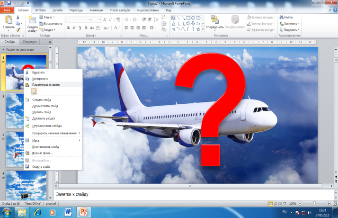 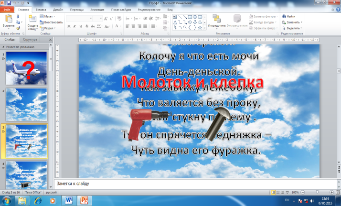 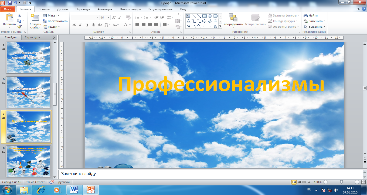 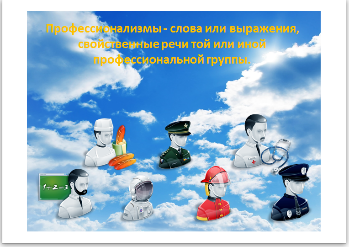 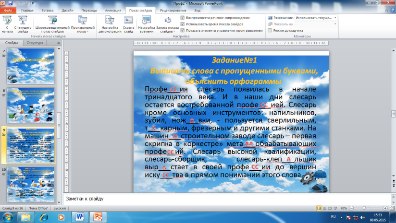 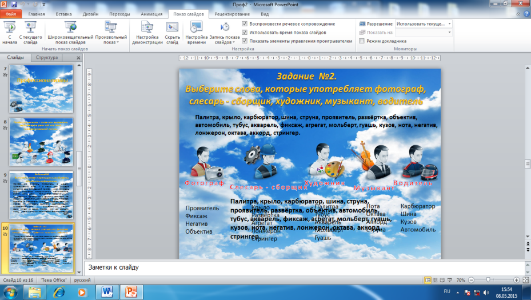 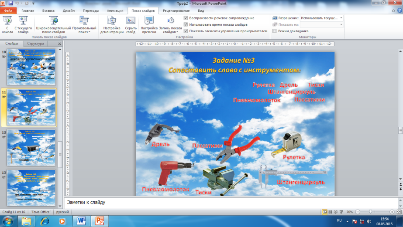 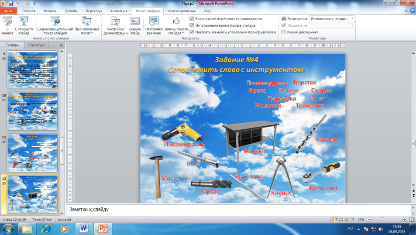 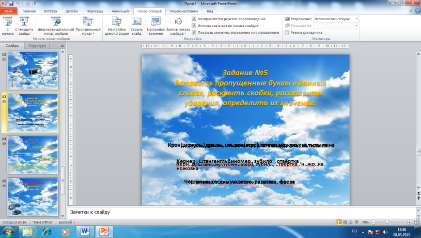 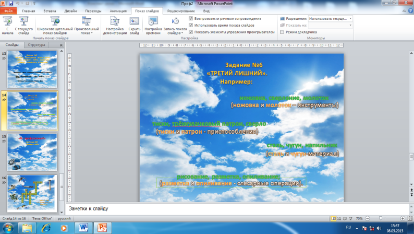 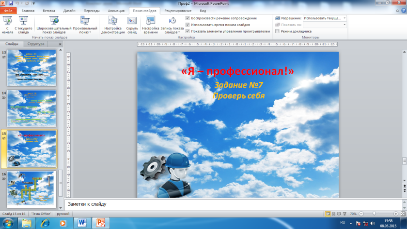 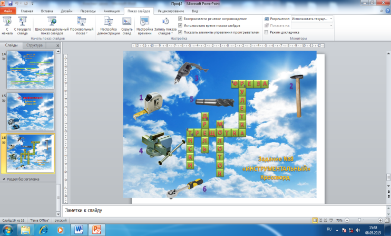 Приложение 1Загадка № 1Самый бойкий я рабочий в мастерской.Колочу я что есть мочи день-деньской.Как завижу лежебоку,Что валяется без проку,Вмиг я стукну по нему.Тут он спрячется бедняжка –Чуть видна его фуражка. 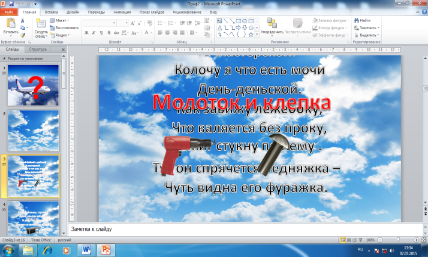 Молоток и клепкаЗагадка № 2Я на нем пилю, строгаю, Даже клепки забиваюИ работаю пилойСтолик он волшебный мой?(Верстак)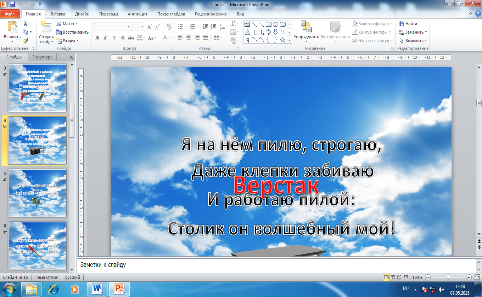 Загадка № 3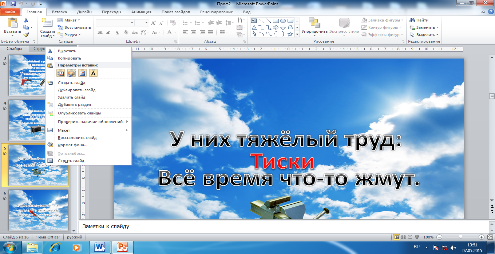 У них тяжелый труд:Все время что-то жмут.(Тиски) Загадка № 4     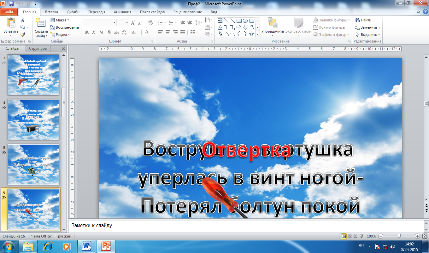 Вострушка-вертушкаУперлась в винт ногой-Потерял болтун покой.(Отвертка)Приложение 2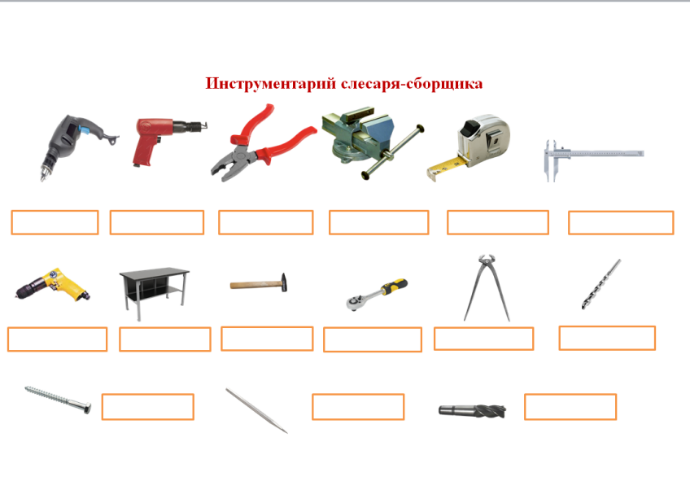 Приложение 3Компьютерное тестирование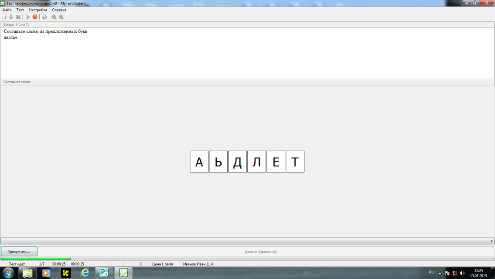 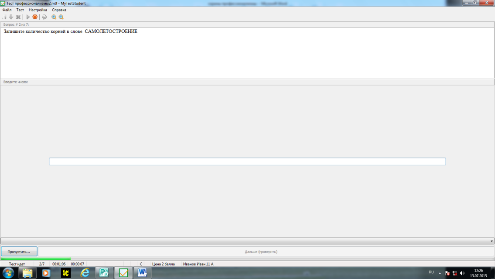 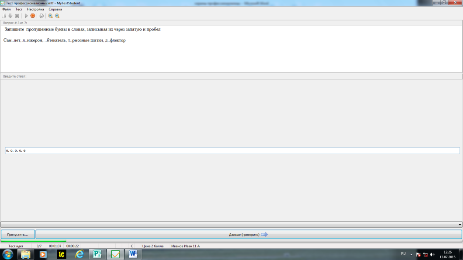 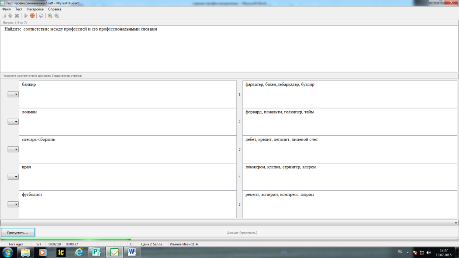 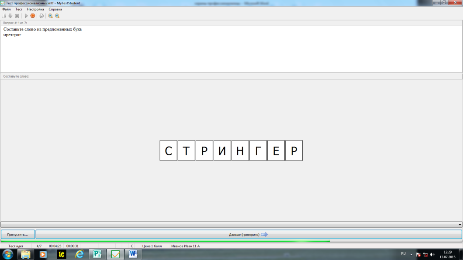 Приложение 4 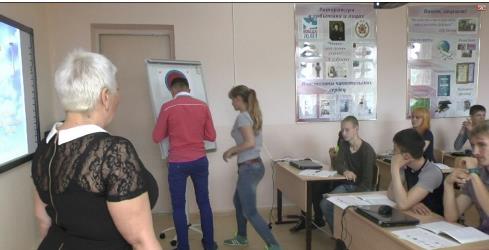 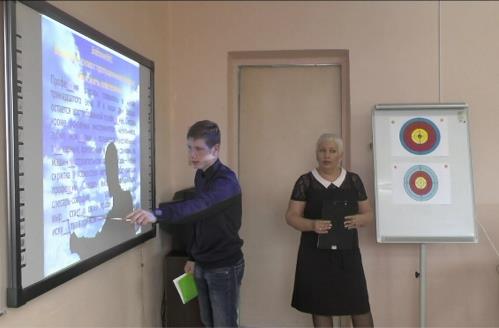 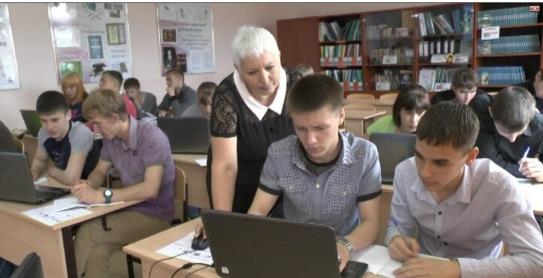 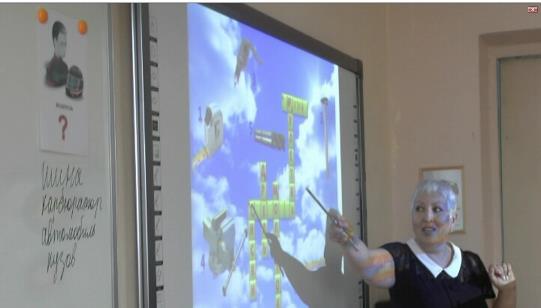 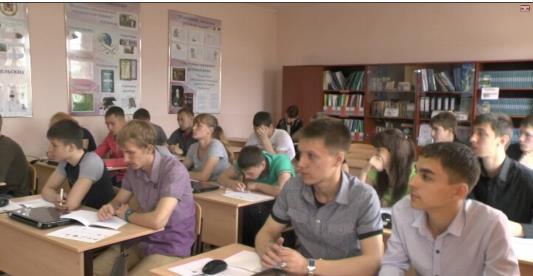 Деятельность преподавателяДеятельность  студентовI. Мотивационная часть I. Мотивационная часть Слово преподавателя:Здравствуйте, дорогие  ребята, рада видеть Вас на нашем  занятии. Какое у вас настроение? -Внимание на доску. Что мы на ней видим?  (большой знак вопроса, самолет)-Вы можете сейчас сформулировать тему урока?    (нет)-В таком случае я предлагаю посмотреть небольшой видеофрагмент.  Внимание на экран.Просмотр видеофрагмента.  (1 мин)Я думаю, что вы без труда справитесь со следующим заданием, в котором  нужно будет  отгадать  четыре  загадки-подсказки.Студенты формулируют цели занятия;  после просмотра видеофильма отгадывают загадки(3 мин)                                 Приложение 1Деятельность преподавателяДеятельность  студентов2.  Изучение нового материала (работа в группах)2.  Изучение нового материала (работа в группах)-Вы посмотрели видео, успешно справились с заданием. А теперь можете сказать, о чем сегодня пойдет речь на нашем занятии?    -Совершенно верно, вы молодцы!      -Как называются слова, связанные с   какой-либо   профессией? -Вы абсолютно правы!-Эти слова называются профессиональными словами или профессионализмами.Открываем тетради, записываем число  и тему занятия.Мы сегодня будем говорить о словах, которые используются в профессии «Слесарь-сборщик авиационной техники», а также лексика из обихода слесаря, слесаря-сборщика, слова свойственны определенной профессии.Профессиональные словаСтуденты записывают  тему занятияПредметом нашего исследования  на практическом занятии сегодня будут являться слова, сфера употребления которых ограничена-профессионализмы. -Люди каких профессий   изображены на слайде? -Свойственны ли каждой профессиональной группе использование специальных терминов и профессиональных слов Студенты комментируют слайд и записывают определение «Профессионализм»Профессионализмы – слова или выражения, свойственные речи той или иной профессиональной группе.Переходим к практической части нашего занятияПрактическая частьПрактическая часть2.1 Задание №1 Работа с текстом.Выписать слова с пропущенными буквами, объяснить орфограммы.2.1 Задание №1 Работа с текстом.Выписать слова с пропущенными буквами, объяснить орфограммы.Прочитайте внимательно текст и назовите главную мысль.Несмотря на то, что профессия слесаря появилась давно, востребованность ее остается и сегодня на очень высоком уровне.Профе..ия слесарь появилась в начале тринадцатого века. И в наши дни слесарь остается востребованной профе..ией. Слесарь кроме основных инструментов: напильников, зубил, нож..вки, - пользуется сверлильным, т..карным, фрезерным и другими станками. На машин...строительном заводе слесарь – первая скрипка в «оркестре» мета..обрабатывающих профе..ий. Слесарь высокой квалификации, слесарь-сборщик, слесарь-клеп..льщик  выр..стает в своей профе..ии до в..ршин иску..тва в прямом понимании этого  слова.Обучающийся у доски называет главную мысль текста, дает комментированные ответы, объясняя и вставляя пропущенные орфограммы.2.2 Задание № 2.  Составление словаря профессиональных групп2.2 Задание № 2.  Составление словаря профессиональных группСоставляем словарик  различных профессиональных  групп.Выберите слова, которые употребляет фотограф, слесарь-сборщик, художник, музыкант, водитель.Обучающиеся распределяют слова по профессиональным группамПалитра, крыло, карбюратор, шина, струна, проявитель, развёртка, объектив, стартер, тубус, акварель, фиксаж, агрегат, мольберт, гуашь, кузов, нота, негатив, лонжерон, октава, аккорд, стрингер.ФотографПроявитель,фиксаж,негатив,объектив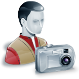 Слесарь-сборщикСтрингер,лонжерон,развертка,агрегат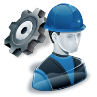 Художниик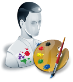 Тубус, палитра, акварель, мольберт, гуашьМузыкант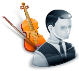 Октава, аккорд, струна, нотаВодитель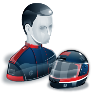 Карбюратор, кузов,  стартер, шина2.3 Задание № 3 Задание на сопоставление: заполнение таблицы «Инструментарий слесаря-сборщика»2.3 Задание № 3 Задание на сопоставление: заполнение таблицы «Инструментарий слесаря-сборщика»Обучающиеся демонстрируют знание профессиональных инструментов, приспособлений, заполняя словарь «Инструментарий слесаря-сборщика»Приложение 22.4 Задание № 4 Определить значение слов, вставить пропущенные  буквы, раскрыть скобки, расставить ударения:2.4 Задание № 4 Определить значение слов, вставить пропущенные  буквы, раскрыть скобки, расставить ударения:Крон(ц..ркуль), др..ль, м..крометр, штанг..н(ц..ркуль), гиль..тина.Керн..р, штанг..н(глубин..метр), зубил.., ..твертка, н..ж..вка.Ч..ртилка, т..ски, м..лоток, в..рстак, фр..за.Обучающиеся выполняют словарную работу, вставляя пропущенные буквы.2. 5Задание № 5 «Третий лишний»2. 5Задание № 5 «Третий лишний»Пример:ножовка, сверление, молоток (ножовка и молоток – инструменты)тиски, трёхкулачковый патрон, сверло(тиски и патрон - приспособления)сталь, чугун, напильник(сталь и чугун-материал)рисование, разметка, опиливание; (разметка и опиливание - слесарные операции).3. Закрепление изученного материала3.1«Я-профессионал!»Выполнение электронного тренировочного теста в оболочке  (My test) X и письменной работы (по вариантам)3. Закрепление изученного материала3.1«Я-профессионал!»Выполнение электронного тренировочного теста в оболочке  (My test) X и письменной работы (по вариантам)1. Выполнение тренировочного теста на ноутбуках в оболочке (My test) X2. Письменная работа1вариант.Выполнение теста в оболочке (My test) X  Приложение 32вариант.Составляют 3-4 предложения, используя профессиональную лексику слесаря-сборщикаОценивание  студентов3.2«Инструментальный кроссворд»Этап закрепления материала. Форма интерактивного задания.3.2«Инструментальный кроссворд»Этап закрепления материала. Форма интерактивного задания.Студенты,  устно комментируя задания, заполняют кроссворд.  1.Рулетка 2.Молоток3.Дрель4.Тиски5.Фреза 6.Трещотка4. Рефлексия «Эскадрилья успеха»О чем сегодня шла речь на нашем занятии?С какими словами мы сегодня познакомились?Почему вам нужно их изучать, запоминать?Какую роль они играют в вашей профессиональной деятельности?На флипчатах предложена мишень «Эскадрилья успеха»Кто сегодня узнал что-то новое и полезное для себя, кому было интересно сегодня работать на  занятии, просьба приземлить свой самолет на то число, которое вы считаете нужным. Студенты заполняют на флипчатах  мишень «Эскадрилья успеха»Приложение 45. Итоги занятия. Оценивание.5. Итоги занятия. Оценивание.Сегодня вы узнали «профессионализмы» и как эти слова, связанны с  профессией.Оценки вы получили при выполнении заданий